Средство  массовой  информации для  опубликования   муниципальных  правовых  актови  иной  информационной информацииСпециальный   выпуск  №  92«09» июля  2018 годаУчреждено12.11.2007  года13.06.2018г. № 38РОССИЙСКАЯ ФЕДЕРАЦИЯИРКУТСКАЯ ОБЛАСТЬМУНИЦИПАЛЬНОЕ ОБРАЗОВАНИЕ«КУЙТУНСКИЙ РАЙОН»КАРЫМСКОЕ МУНИЦИПАЛЬНЕ ОБРАЗОВАНИЕАДМИНИСТРАЦИЯПОСТАНОВЛЕНИЕ«О ПРИСВОЕНИИ АДРЕСАДОМОВЛАДЕНИЮ»Руководствуясь ст.15 Федерального Закона от 06.10.2003г. №131-ФЗ «Об общих принципах организации местного самоуправления в Российской Федерации», ст.2,3 Закона Иркутской области от 16.12.2004 г. №102-ОЗ «О статусе и границах муниципальных образований Куйтунского района Иркутской области» в соответствии со ст., 22,46 Устава Карымского сельского поселения.ПОСТАНОВЛЯЕТ:1.Присвоить адрес домовладения: Иркутская область, Куйтунский район, с.Карымск, ул. Ленина д.№26. Бывший адрес: отсутствует2.Контроль за исполнением данного постановления оставляю за собой. Глава Карымского муниципального образованияО.И.Тихонова18.06.2018г. № 39РОССИЙСКАЯ ФЕДЕРАЦИЯИРКУТСКАЯ ОБЛАСТЬМУНИЦИПАЛЬНОЕ ОБРАЗОВАНИЕ«КУЙТУНСКИЙ РАЙОН»КАРЫМСКОЕ МУНИЦИПАЛЬНЕ ОБРАЗОВАНИЕАДМИНИСТРАЦИЯПОСТАНОВЛЕНИЕ«ОБ ОПЛАТЕ ТРУДА РАБОТНИКОВ, ЗАМЕЩАЮЩИХ ДОЛЖНОСТИ, НЕ ЯВЛЯЮЩИЕСЯ ДОЛЖНОСТЯМИ МУНИЦИПАЛЬНОЙ СЛУЖБЫ, И ВСПОМОГАТЕЛЬНОГО ПЕРСОНАЛААДМИНИСТРАЦИИ МУНИЦИПАЛЬНОГО ОБРАЗОВАНИЯ КАРЫМСКОГО СЕЛЬСКОГО ПОСЕЛЕНИИЕГО СТРУКТУРНЫХ ПОДРАЗДЕЛЕНИЙ»В целях упорядочения оплаты труда работников, замещающих должности, не являющиеся должностями муниципальной службы, и вспомогательного персонала администрации МО Карымского сельского поселения, в соответствии со статьями 135, 144 Трудового кодекса Российской Федерации, руководствуясь статьей 22, 46 Устава муниципального образования Карымского сельского поселения.ПОСТАНОВЛЯЮ:Установить, что оплата труда работников, замещающих должности, не являющиеся должностями муниципальной службы администрации муниципального образования Карымского сельского поселении и его структурных подразделений (далее – работники), состоит из месячного должностного оклада (далее – должностной оклад), ежемесячных и иных дополнительных выплат.1.1.Утвердить схему должностных окладов работников (прилагается).Индексация должностных окладов работников производится в сроки и в размерах, установленных для работников, замещающих соответствующие должности, не являющиеся должностями государственной службы в государственных органах Иркутской области, в пределах бюджетных ассигнований, предусмотренных на эти цели Решением Думы МО Карымского сельского поселения о бюджете на очередной финансовый год.2.Лица, работающие в администрации МО Карымского сельского поселения   и его структурных подразделениях, не являющиеся должностями муниципальной службы и не относящиеся к работникам администрации, считаются вспомогательным персоналом администрации МО Карымского сельского поселения (далее – вспомогательный персонал).2.1.Установить, что оплата труда вспомогательного персонала состоит из тарифной ставки, ежемесячных и иных дополнительных выплат. 2.2.Размеры тарифных ставок вспомогательного персонала определять в соответствии с Единой тарифной сеткой по оплате труда работников администрации МО Карымского сельского поселения (далее – ЕТС).2.3.К тарифным ставкам водителей автотранспорта, определяемым по ЕТС, применять повышающий коэффициент в размере до 0,65 учитывая характер работы, связанный с риском и повышенной ответственностью за жизнь и здоровья людей.2.4.Стимулирующие и компенсационные выплаты для водителей автотранспорта начислять на тарифную ставку с учетом повышающего коэффициента, предусмотренного пунктом 2.3 настоящего постановления.3.Производить работникам и вспомогательному персоналу следующие ежемесячные и иные дополнительные выплаты:а) ежемесячного денежного поощрения – 100% водителю служебного автомобиля. должностного оклада (тарифной ставки);б) ежемесячной надбавки за сложность, напряженность и высокие достижения в труде – в размере 80 процентов должностного оклада (тарифной ставки) для водителей автотранспорта.в) при предоставлении ежегодного оплачиваемого отпуска – в размере 1 должностного оклада (тарифных ставок); материальной помощи, выплачиваемой за счет средств фонда оплаты труда работников и вспомогательного персонала.г) при предоставлении ежегодного оплачиваемого отпуска – в размере 1 должностного оклада (тарифных ставок); единовременной выплаты, выплачиваемой за счет средств фонда оплаты труда работника.4.Установить, что при формировании фонда оплаты труда работников и вспомогательного персонала сверх средств, направляемых для выплаты должностных окладов (тарифных ставок), предусматриваются средства для выплаты (в расчете на год):5.Фонд заработной платы работников и вспомогательного персонала формировать с учетом районного коэффициента и процентной надбавки к заработной плате за работу   в южных районах Иркутской области в соответствии с действующим федеральным и областным законодательством. 6.Утвердить: 1) порядок выплаты ежемесячной надбавки за сложность, напряженность и высокие достижения в труде, премии, материальной помощи работникам, замещающим должности, не являющиеся должностями муниципальной службы, и вспомогательному персоналу администрации муниципального образования2) Положение о порядке единовременной выплаты при предоставлении ежегодного оплачиваемого отпуска работникам, замещающим должности, не являющиеся должностями муниципальной службы, и вспомогательному персоналу администрации муниципального образования Карымского сельского поселения(прилагается);7.Настоящее постановление опубликовать на официальном сайте Карымского МО8.Признать утратившими силу постановление главы администрации №1 от 12.01.2018 года.9.Настоящее постановление вступает в силу с 1 июля 2018 года.Глава Карымского муниципального образованияО.И.ТихоноваУТВЕРЖДЕНОпостановлением Главыадминистрации МО Карымского сельского поселенияот «18» июня 2018 г. №39Приложение №1Об оплате труда работников, замещающих должности, не являющиеся должностями муниципальной службы, и вспомогательного персоналаадминистрации муниципального образования Карымского сельского поселении его структурных подразделений»Порядок установления и выплаты ежемесячной денежного поощрения1.Ежемесячное денежное поощрение   оформляется распоряжением Главы поселения и выплачивается в размере2.На ежемесячное денежное поощрение начисляется районный коэффициент и процентная надбавка к заработной плате за работу в южных районах Иркутской области в соответствии с действующим федеральным и областным законодательством.Положениео порядке выплаты ежемесячного денежного поощрения работникам, замещающим должности, не являющиеся должностями муниципальной службы, и вспомогательному персоналу администрации муниципального образования Карымского сельского поселения1.Настоящее Положение определяет порядок выплаты ежемесячного денежного поощрения работникам, замещающим должности, не являющиеся должностями муниципальной службы, и вспомогательному персоналу администрации муниципального образования Карымское сельское поселение (далее – работники).2.Ежемесячное денежное поощрение может быть выплачено пропорционально отработанному времени в отчетном месяце при условии:-профессионального, компетентного и качественного выполнения обязанностей, предусмотренных должностной инструкцией;-своевременного и качественного выполнения планов работы;-соблюдения трудовой дисциплины.При ежемесячном денежном поощрении учитываются:-личный вклад работника в выполнение задач, поставленных перед структурным подразделением;-проявление инициативы и оперативности.3.Ежемесячное денежное поощрение не выплачивается за:-период временной нетрудоспособности;-период нахождения в ежегодном основном и дополнительном отпуске, отпуске без сохранения заработной платы, отпуске по беременности и родам, отпуске по уходу за ребенком, иных дополнительных отпусках.3.1.Несоблюдение трудовой дисциплины:а) прогул (отсутствие на рабочем месте без уважительных причин более четырёх часов подряд в течение рабочего дня) б) появление на работе в состоянии опьяненияв) нарушение режима работы, в том числе опоздание на работу без уважительных причин, самовольный уход с работы, г) нарушение режима секретности, порядка хранения документации, содержащей государственную и иную охраняемую законом тайну, д) нарушение правил охраны труда, противопожарной безопасности е) некорректное, грубое отношение к посетителям, коллегам 3.2.Несоблюдение исполнительской дисциплины:а) несвоевременное и некачественное исполнение поручений руководителя, б) нарушение сроков или ненадлежащее исполнение служебных записок руководителя, в) нарушение сроков или ненадлежащее исполнение:-правового акта руководителя; -правовых актов, поручений и заданий, вышестоящих в порядке подчиненности руководителей; -обращений граждан, организаций, органов; -договоров, заключенных от имени организации (подразделения); -иных служебных документов г) несоблюдение сроков выполнения мероприятий, предусмотренных планом работы;д) невыполнение в установленный срок поручений и заданий, определенных на планерных и рабочих совещаниях, е) несоблюдение установленных вышестоящим в порядке подчинённости руководителем сроков представления оперативных, информационных и отчетных данных; ж) нарушение финансовой дисциплины, несвоевременное, некачественное представление статистической и бухгалтерской отчетности, несоблюдение целевого использования бюджетных средств;з) нарушение порядка работы со служебной информацией и документацией;и) некачественный уровень подготовки документов, наличие серьезных замечаний при подготовке документов, материалов; к) ненадлежащее исполнение должностных обязанностей, предусмотренных должностной инструкцией и трудовым договором, 3.3.Прочие упущения в работе.4.Факты несоблюдения трудовой и исполнительской дисциплины, прочие упущения в работе должны быть подтверждены документально.5.Лицам, уволенным за нарушение трудовой дисциплины, ежемесячное денежное поощрение не выплачивается.6.Выплата ежемесячного денежного поощрения оформляется правовым актом представителя нанимателя (работодателя).7.На ежемесячное денежное поощрение начисляются районный коэффициент и процентная надбавка к заработной плате за работу   в южных районах Иркутской области в соответствии с федеральным и областным законодательством. Положениео порядке выплаты ежемесячной надбавки за сложность, напряженность и высокие достижения в труде работникам, замещающим должности, не являющиеся должностями муниципальной службы, и вспомогательному персоналу администрации муниципального образования1.Настоящее Положение определяет порядок выплаты ежемесячной надбавки за сложность, напряжённость и высокие достижения в труде, замещающим должности, не являющиеся должностями муниципальной службы, и вспомогательному персоналу администрации муниципального образования Карымское сельское поселение и его структурных подразделений (далее – работники).2.Ежемесячная надбавка за сложность, напряженность и высокие достижения в труде (далее – надбавка) выплачивается за качественное, оперативное выполнение объема работ и указывается в трудовом договоре работника. Работникам выплачивается указанная надбавка в размере 80 процентов от должностного оклада (тарифной ставки). При определении размера надбавки учитываются следующие условия:-осуществление работы в ночное время;-при командировках в течение месяца на расстояние не менее 700 км в течение каждой командировки, при условии не менее 5 командировок в месяц.Указанная надбавка может быть выплачена в размере 80 процентов только в случае совокупности всех перечисленных факторов, на основании ходатайства (оформленного в письменном виде) на имя работодателя, подписанного непосредственным руководителем, об установлении повышенного размера надбавки, с указанием конкретных оснований увеличения указанной надбавки. Решение о выплате повышенной надбавки оформляется правовым актом работодателя.При определении конкретного размера надбавки учитывается степень сложности, напряженности выполняемых работником заданий в соответствии с его должностными обязанностями.Надбавка носит срочный и персонифицированный характер и устанавливается на кратковременный период (месяц).Надбавка выплачивается пропорционально отработанному времени.3.Премия выплачивается с учетом личного вклада работника в выполнение соответствующих задач, проявления инициативы и оперативности при условии:1) профессионального, компетентного и качественного выполнения должностных обязанностей;2) своевременного и качественного выполнения планов работы;3) соблюдения трудовой дисциплины.Единовременная премия выплачивается за выполнение заданий особой важности и сложности.Выплата премии оформляется правовым актом представителя нанимателя и может производиться по результатам работы за месяц, квартал, год.Премия не выплачивается за период временной нетрудоспособности, нахождения в ежегодном оплачиваемом отпуске, отпуске без сохранения заработной платы, отпуске по беременности и родам, отпуске по уходу за ребенком, иных дополнительных отпусках, а также в случае увольнения за виновные действия.4.На надбавку и премию начисляется районный коэффициент и процентная надбавка к заработной плате за работу     в южных районах Иркутской области в соответствии с действующим федеральным и областным законодательством.Положениео порядке единовременной выплаты при предоставлении ежегодного оплачиваемого отпуска работникам, замещающим должности, не являющиеся должностями муниципальной службы, и вспомогательному персоналу администрации муниципального образования Карымского сельского поселения и его структурных подразделений1.Настоящее Положение определяет порядок единовременной выплаты при предоставлении ежегодного оплачиваемого отпуска (далее – единовременная выплата) работникам, замещающим должности, не являющиеся должностями муниципальной службы, и вспомогательному персоналу администрации муниципального образования МО Карымского сельского поселения и его структурных подразделений(далее – работники).2.В целях настоящего Положения под отработанным временем работника понимаются периоды, установленные трудовым законодательством для исчисления стажа работы, дающего право на ежегодный основной оплачиваемый отпуск.3.Единовременная выплата производится один раз в год при предоставлении работнику ежегодного оплачиваемого отпуска.4.Единовременная выплата производится по заявлению работника в случае:1) разделения в установленном порядке ежегодного оплачиваемого отпуска на части – при предоставлении одной из частей данного отпуска;2) замены в установленном порядке части ежегодного оплачиваемого отпуска денежной компенсацией – одновременно с предоставлением данной компенсации. 5.Единовременная выплата производится пропорционально отработанному времени: 1) при предоставлении ежегодного оплачиваемого отпуска (замены его части денежной компенсацией) работнику, вступившему в трудовые отношения в течение текущего календарного года и не проработавшему полный календарный год;2) при увольнении работника в течение текущего календарного года, за исключением случаев увольнения за виновные действия, если ежегодный оплачиваемый отпуск (денежная компенсация) ему не предоставлялся (не предоставлялась) в установленном порядке в данном календарном году.6.Предоставление единовременной выплаты работнику оформляется правовым актом представителя нанимателя (работодателя).7.На единовременную выплату начисляются районный коэффициент и процентная надбавка к заработной плате за работу в   в южных районах Иркутской области в соответствии с федеральным и областным законодательством. Положениео порядке выплаты материальной помощи при предоставлении ежегодного оплачиваемого отпуска работникам, замещающим должности, не являющиеся должностями муниципальной службы, и вспомогательному персоналу администрации муниципального образования Карымского сельского поселения   и его структурных подразделений1.Настоящее Положение определяет порядок   выплаты материальной помощи при предоставлении ежегодного оплачиваемого отпуска (далее – материальная помощь) работникам, замещающим должности, не являющиеся должностями муниципальной службы, и вспомогательному персоналу администрации муниципального образования МО Карымского сельского поселения и его структурных подразделений (далее – работники).2.В целях настоящего Положения под отработанным временем работника понимаются периоды, установленные трудовым законодательством для исчисления стажа работы, дающего право на ежегодный основной оплачиваемый отпуск.3.Материальная помощь выплачивается раз в год при предоставлении работнику ежегодного оплачиваемого отпуска.4.Выплата материальной помощи производится по заявлению работника в случае:1) разделения в установленном порядке ежегодного оплачиваемого отпуска на части – при предоставлении одной из частей данного отпуска;2) замены в установленном порядке части ежегодного оплачиваемого отпуска денежной компенсацией – одновременно с предоставлением данной компенсации. 5.Выплата материальной помощи производится пропорционально отработанному времени: 1) при предоставлении ежегодного оплачиваемого отпуска (замены его части денежной компенсацией) работнику, вступившему в трудовые отношения в течение текущего календарного года и не проработавшему полный календарный год;2) при увольнении работника в течение текущего календарного года, за исключением случаев увольнения за виновные действия, если ежегодный оплачиваемый отпуск (денежная компенсация) ему не предоставлялся (не предоставлялась) в установленном порядке в данном календарном году.6.Предоставление выплаты материальной помощи работнику оформляется правовым актом представителя нанимателя (работодателя).7.На материальную помощь   начисляются районный коэффициент и процентная надбавка к заработной плате за работу в     южных районах Иркутской области в соответствии с федеральным и областным законодательством. СхемаДолжностных окладов работников, замещающих должности, не являющиеся должностями муниципальной службы, администрации муниципального образования Карымское сельское поселениеПримечание: наименования должностей являются обобщающими, в штатном расписании допускается их конкретизация через указание на выполняемые функции.8.06.2018г. № 50РОССИЙСКАЯ ФЕДЕРАЦИЯИРКУТСКАЯ ОБЛАСТЬМУНИЦИПАЛЬНОЕ ОБРАЗОВАНИЕ«КУЙТУНСКИЙ РАЙОН»КАРЫМСКОЕ МУНИЦИПАЛЬНОЕ ОБРАЗОВАНИЕАДМИНИСТРАЦИЯРАСПОРЯЖЕНИЕ«О ВНЕСЕНИИ В СВОДНУЮБЮДЖЕТНУЮ РОСПИСЬ БЮДЖЕТА КАРЫМСКОГОСЕЛЬСКОГО ПОСЕЛЕНИЯ НА 2018ГОД.»В СООТВЕТСТВИИ СО СТ. 217 БЮДЖЕТНОГО КОДЕКСА РОССИЙСКОЙ ФЕДЕРАЦИИРАСПОРЯЖАЮСЬВедущему специалисту Кедун В.Л. внести изменения в сводную бюджетную роспись по главному распорядителю Администрации Карымскго сельского поселенияГлава Карымского муниципального образованияО.И.Тихонова1.06.2018г. № 51РОССИЙСКАЯ ФЕДЕРАЦИЯИРКУТСКАЯ ОБЛАСТЬМУНИЦИПАЛЬНОЕ ОБРАЗОВАНИЕ«КУЙТУНСКИЙ РАЙОН»КАРЫМСКОЕ МУНИЦИПАЛЬНОЕ ОБРАЗОВАНИЕАДМИНИСТРАЦИЯРАСПОРЯЖЕНИЕ«О СОЗДАНИИ КОМИССИИПО СПИСАНИЮ ОСНОВНЫХ СРЕДСТВ И МАТЕРИАЛОВ»РАСПОРЯЖАЮСЬНазначить комиссию по списанию основных средств и материалов:Председатель комиссии ведущий специалист Тюрина Г.В.Члены комиссии вед. специалист Батурина Л.П.Бухгалтер централизованной бухгалтерии Сорокина Е.В. Комиссия действительна 2018 год.Глава Карымского муниципального образованияО.И.Тихонова1.06.2018г. № 52РОССИЙСКАЯ ФЕДЕРАЦИЯИРКУТСКАЯ ОБЛАСТЬМУНИЦИПАЛЬНОЕ ОБРАЗОВАНИЕ«КУЙТУНСКИЙ РАЙОН»КАРЫМСКОЕ МУНИЦИПАЛЬНОЕ ОБРАЗОВАНИЕАДМИНИСТРАЦИЯРАСПОРЯЖЕНИЕ«О СПИСАНИИ ОСНОВНЫХ СРЕДСТВ»РАСПОРЯЖАЮСЬ1.Комиссия по списанию основных средств и материалов в составе: ведущих специалистов администрации Тюриной Г.В., Батуриной Л.П., ведущего бухгалтера централизованной бухгалтерии Сорокиной Елены Валерьевны провела осмотр и решила списать МФУ Лазерный Canon MF4430 инвентарный №11020600000000000029, дата ввода 09. 12. 2011 г.на основании акта обследования технического состояния от 08. 05. 2018 №38, выданного ООО «Анкор» 2.Контроль за исполнение данного распоряжения оставляю за собой.Глава Карымского муниципального образованияО.И.Тихонова6.06.2018г. № 53РОССИЙСКАЯ ФЕДЕРАЦИЯИРКУТСКАЯ ОБЛАСТЬМУНИЦИПАЛЬНОЕ ОБРАЗОВАНИЕ«КУЙТУНСКИЙ РАЙОН»КАРЫМСКОЕ МУНИЦИПАЛЬНОЕ ОБРАЗОВАНИЕАДМИНИСТРАЦИЯРАСПОРЯЖЕНИЕ«О НАЗНАЧЕНИИ ОТВЕТСТВЕННОГОЛИЦА ЗА ПРОТИВОПОЖАРНУЮ БЕЗОПАСНОСТЬВ МКУК КСКЦ.В целях обеспечения пожарной безопасности организации, в соответствии с требованиями Федерального закона №123-ФЗ «Технический регламент о требованиях пожарной безопасности» от 22 июля 2008 года, Постановлением Правительства РФ от 25.04.2012 №390 «О противопожарном режиме» и Федеральным законом от 06.10.2003 года №131-ФЗ «Об общих принципах организации местного самоуправления в Российской Федерации», руководствуясь Уставом Карымского МОПРИКАЗЫВАЮ:1.Назначить лицом, ответственным за пожарную безопасность в МКУК КСКЦ, директора Синицину Оксану Викторовну.2.Ответственность за выполнение распоряжения оставляю за Синициной Оксаной Викторовной.3.Срок действия приказа- постоянный, до его отмены или переиздания.4.Данное распоряжение опубликовать в газете «Муниципальный вестник» и на официальном сайте Карымского муниципального образования.Глава Карымского муниципального образованияО.И.Тихонова18.06.2018г. № 56РОССИЙСКАЯ ФЕДЕРАЦИЯИРКУТСКАЯ ОБЛАСТЬМУНИЦИПАЛЬНОЕ ОБРАЗОВАНИЕ«КУЙТУНСКИЙ РАЙОН»КАРЫМСКОЕ МУНИЦИПАЛЬНОЕ ОБРАЗОВАНИЕАДМИНИСТРАЦИЯРАСПОРЯЖЕНИЕ«О ВНЕСЕНИИ В СВОДНУЮБЮДЖЕТНУЮ РОСПИСЬ БЮДЖЕТА КАРЫМСКОГОСЕЛЬСКОГО ПОСЕЛЕНИЯ НА 2018ГОД.»В СООТВЕТСТВИИ СО СТ. 217 БЮДЖЕТНОГО КОДЕКСА РОССИЙСКОЙ ФЕДЕРАЦИИРАСПОРЯЖАЮСЬВедущему специалисту Кедун В.Л. внести изменения в сводную бюджетную роспись по главному распорядителю Администрации Карымскго сельского поселенияГлава Карымского муниципального образованияО.И.Тихонова18.06.2018г. № 57РОССИЙСКАЯ ФЕДЕРАЦИЯИРКУТСКАЯ ОБЛАСТЬМУНИЦИПАЛЬНОЕ ОБРАЗОВАНИЕ«КУЙТУНСКИЙ РАЙОН»КАРЫМСКОЕ МУНИЦИПАЛЬНОЕ ОБРАЗОВАНИЕАДМИНИСТРАЦИЯРАСПОРЯЖЕНИЕ«ОБ ОПЛАТЕ АВАНСОВОГО ОТЧЕТА»РАСПОРЯЖАЮСЬ1.Оплатить авансовый отчет Приваловой О. И., оплата за обучение в «Центре противопожарной подготовки» главы администрации и главного специалиста. Затраты провести по следующей классификации расходов:07 05 7110020110 244 2.26.0. 300 на сумму 5000,00 руб.2.Контроль за исполнение данного распоряжения оставляю за собой.Глава Карымского муниципального образованияО.И.Тихонова19.06.2018г. № 58РОССИЙСКАЯ ФЕДЕРАЦИЯИРКУТСКАЯ ОБЛАСТЬМУНИЦИПАЛЬНОЕ ОБРАЗОВАНИЕ«КУЙТУНСКИЙ РАЙОН»КАРЫМСКОЕ МУНИЦИПАЛЬНОЕ ОБРАЗОВАНИЕАДМИНИСТРАЦИЯРАСПОРЯЖЕНИЕ«О ВНЕСЕНИИ В СВОДНУЮБЮДЖЕТНУЮ РОСПИСЬ БЮДЖЕТА КАРЫМСКОГОСЕЛЬСКОГО ПОСЕЛЕНИЯ НА 2018ГОД.»В СООТВЕТСТВИИ СО СТ. 217 БЮДЖЕТНОГО КОДЕКСА РОССИЙСКОЙ ФЕДЕРАЦИИРАСПОРЯЖАЮСЬВедущему специалисту Кедун В.Л. внести изменения в сводную бюджетную роспись по главному распорядителю Администрации Карымскго сельского поселенияГлава Карымского муниципального образованияО.И.Тихонова19.06.2018г. № 59РОССИЙСКАЯ ФЕДЕРАЦИЯИРКУТСКАЯ ОБЛАСТЬМУНИЦИПАЛЬНОЕ ОБРАЗОВАНИЕ«КУЙТУНСКИЙ РАЙОН»КАРЫМСКОЕ МУНИЦИПАЛЬНОЕ ОБРАЗОВАНИЕАДМИНИСТРАЦИЯРАСПОРЯЖЕНИЕО ПРОВЕДЕНИИ ЭЛЕКТРОННОГО АУКЦИОНАВ соответствии со ст.173 Бюджетного Кодекса РФ от 31.07.1998г. №145-ФЗ, с Федерального закона от 06.10.2003г. №131-ФЗ «Об общих принципах организации местного самоуправления в Российской Федерации», ФЗ от 05.04.2013г. №44 «О контрактной системе в сфере закупок товаров, работ, услуг для обеспечения государственных и муниципальных нужд», Уставом Карымского муниципального образования:РАСПОРЯЖАЮСЬ:1.Провести электронный аукцион для субъектов малого предпринимательства на ремонт участка автомобильной дороги общего пользования местного значения по адресу: Иркутская область, Куйтунский район, с.Карымск, ул.Рабочая от дома №15 до конца улицы, протяженность 800 м, шириной 6 м.2.Утвердить регламент электронного аукциона для субъектов малого предпринимательства на ремонт участка автомобильной дороги общего пользования местного значения по адресу: Иркутская область, Куйтунский район, с.Карымск, ул.Рабочая от дома №15 до конца улицы, протяженность 800 м, шириной 6 м.(Приложение 1).3.Утвердить регламент работы комиссии электронного аукциона на ремонт участка автомобильной дороги общего пользования местного значения по адресу: Иркутская область, Куйтунский район, с.Карымск, ул.Рабочая от дома №15 до конца улицы, протяженность 800 м, шириной 6 м.(Приложение 2).4.Утвердить пакет документации электронного аукциона ремонт участка автомобильной дороги общего пользования местного значения по адресу: Иркутская область, Куйтунский район, с.Карымск, ул.Рабочая от дома №15 до конца улицы, протяженность 800 м, шириной 6 м. (Приложение 3).5.Утвердить состав комиссии электронного аукциона на ремонт участка автомобильной дороги общего пользования местного значения по адресу: Иркутская область, Куйтунский район, с.Карымск, ул.Рабочая от дома №15 до конца улицы, протяженность 800 м, шириной 6 м.6.Возложить функции по организационно-техническому обеспечению электронного аукциона на экономическое управление администрации муниципального образования Куйтунский район.7.Распоряжение от 11.05.2018г №41, считать утратившим силу.Глава Карымского муниципального образованияО.И.ТихоноваПриложение №1к распоряжению администрации Карымского МО от«19» июня 2018 г. №59Регламент электронного аукционаНа выполнение работ по ремонту участка автомобильной дороги общего пользования местного значения по адресу: Иркутская область, Куйтунский район, с.Карымск, ул.Рабочая от дома №15 до конца улицы, протяженность 800 м, шириной 6 м. Приложение №2к распоряжению администрации Карымского МО от «19» июня 2018 г. №59Регламент работы комиссииэлектронного аукционаНа выполнение работ по ремонту участка автомобильной дороги общего пользования местного значения по адресу: Иркутская область, Куйтунский район, с.Карымск, ул.Рабочая от дома №15 до конца улицы, протяженность 800 м, шириной 6 м. Приложение №4к распоряжению администрации Карымского МО от «19» июня 2018г. №59Состав комиссииэлектронного аукционаНа выполнение работ по ремонту участка автомобильной дороги общего пользования местного значения по адресу: Иркутская область, Куйтунский район, с. Карымск, ул. Рабочая от дома № 15 до конца улицы, протяженность 800 м, шириной 6 м. Председатель комиссииТихонова О.И.– глава поселения Члены комиссииКарпиза С.А. – начальник экономического управления администрации муниципального образования Куйтунский районХлебникова В.М.– начальник отдела социально-экономического развития администрации муниципального образования Куйтунский район.Корниенко Е.С.- специалист поселенияПривалова О.И.- специалист поселенияСекретарь комиссииМарсадола А.А. – ведущий специалист отдела социально-экономического развития администрации муниципального образования Куйтун25.06.2018г. № 60РОССИЙСКАЯ ФЕДЕРАЦИЯИРКУТСКАЯ ОБЛАСТЬМУНИЦИПАЛЬНОЕ ОБРАЗОВАНИЕ«КУЙТУНСКИЙ РАЙОН»КАРЫМСКОЕ МУНИЦИПАЛЬНОЕ ОБРАЗОВАНИЕАДМИНИСТРАЦИЯРАСПОРЯЖЕНИЕ«О ПОСТАНОВКИ НА ЗАБАЛАНСОВЫЙ УЧЕТ»РАСПОРЯЖАЮСЬ:1.Поставить на забалансовый учет проезд от областной дороги на 51 км до здания насосной станции по адресу с.Карымск, улПервомайская дом 1а и дальше мост через р.Кимильтейка до пересечения с дорогой 4909 км. Протяжённость 850 метров.2.Главному специалисту администрации Приваловой О.И. внести изменения в реестр имущества.3.Контроль за исполнение данного распоряжения оставляю за собой.Глава Карымского муниципального образованияО.И.Тихонова25.06.2018г. № 61РОССИЙСКАЯ ФЕДЕРАЦИЯИРКУТСКАЯ ОБЛАСТЬМУНИЦИПАЛЬНОЕ ОБРАЗОВАНИЕ«КУЙТУНСКИЙ РАЙОН»КАРЫМСКОЕ МУНИЦИПАЛЬНОЕ ОБРАЗОВАНИЕАДМИНИСТРАЦИЯРАСПОРЯЖЕНИЕ«О СОЗДАНИИ КОМИССИИ, ПО ОЦЕНКЕ ПРОЕЗДА.»РАСПОРЯЖАЮСЬ:1.Создать комиссию по оценки стоимости проезда от областной дороги на 51 км до здания насосной станции по адресу с.Карымск, ул.Первомайская дом 1а и дальше мост через р.Кимильтейка до пересечения с дорогой 4909 км. Протяжённость 850 метров в составе: Председатель комиссии главный специалист администрации Корниенко Е.С.,Члены комиссии: главный специалист Привалова О.И. и ведущий специалист Батурина Л.П.2.Главному специалисту администрации Приваловой О.И. внести в реестр имущества установленную стоимость.3.Контроль за исполнение данного распоряжения оставляю за собой.Глава Карымского муниципального образованияО.И.Тихонова25.06.2018г. № 62РОССИЙСКАЯ ФЕДЕРАЦИЯИРКУТСКАЯ ОБЛАСТЬМУНИЦИПАЛЬНОЕ ОБРАЗОВАНИЕ«КУЙТУНСКИЙ РАЙОН»КАРЫМСКОЕ МУНИЦИПАЛЬНОЕ ОБРАЗОВАНИЕАДМИНИСТРАЦИЯРАСПОРЯЖЕНИЕ«ОБ ОЦЕНКИ СТОИМОСТИ ПРОЕЗДА.»РАСПОРЯЖАЮСЬ:1.Комиссия в составе: Председатель комиссии главный специалист администрации Корниенко Е.С., ведущий специалист Батуриной Л.П. и главный специалист Привалова О.И. провели осмотр по оценки стоимости проезда от областной дороги на 51 км до здания насосной станции по адресу с. Карымск, ул Первомайская дом 1а и дальше мост через р. Кимильтейка до пересечения с дорогой 4909 км. Протяжённость 850 метров.2.Установлена стоимость в 90000 руб.3.Контроль за исполнение данного распоряжения оставляю за собой.Глава Карымского муниципального образованияО.И.Тихонова27.06.2018г. № 63РОССИЙСКАЯ ФЕДЕРАЦИЯИРКУТСКАЯ ОБЛАСТЬМУНИЦИПАЛЬНОЕ ОБРАЗОВАНИЕ«КУЙТУНСКИЙ РАЙОН»КАРЫМСКОЕ МУНИЦИПАЛЬНОЕ ОБРАЗОВАНИЕАДМИНИСТРАЦИЯРАСПОРЯЖЕНИЕ«О ВНЕСЕНИИ В СВОДНУЮБЮДЖЕТНУЮ РОСПИСЬ БЮДЖЕТА КАРЫМСКОГОСЕЛЬСКОГО ПОСЕЛЕНИЯ НА 2018ГОД.»В СООТВЕТСТВИИ СО СТ. 217 БЮДЖЕТНОГО КОДЕКСА РОССИЙСКОЙ ФЕДЕРАЦИИРАСПОРЯЖАЮСЬВедущему специалисту Кедун В.Л. внести изменения в сводную бюджетную роспись по главному распорядителю Администрации Карымскго сельского поселенияГлава Карымского муниципального образованияО.И.Тихонова22.06.2018 г. №35РОССИЙСКАЯ ФЕДЕРАЦИЯИРКУТСКАЯ ОБЛАСТЬМУНИЦИПАЛЬНОЕ ОБРАЗОВАНИЕ«КУЙТУНСКИЙ РАЙОН»КАРЫМСКОЕ МУНИЦИПАЛЬНОЕ ОБРАЗОВАНИЕДУМАРЕШЕНИЕ«О ВНЕСЕНИИ ИЗМЕНЕНИЙ В РЕШЕНИЕДУМЫ КАРЫМСКОГО МО «О БЮДЖЕТЕКАРЫМСКОГО МО НА 2018 И ПЛАНОВЫЙ ПЕРИОД 2019-2020 ГОДЫ»ОТ 27.12.2017 Г. №13 Г.,Руководствуясь Федеральным законом от 6.10. 2003 г. № 131 – ФЗ «Об общих принципах организации местного самоуправления в Российской Федерации», Бюджетным Кодексом Российской Федерации «Положением о бюджетном процессе в Карымском сельском поселении» от 05. 09. 2017 г. №7.РЕШИЛА:Внести изменения в решение Думы Карымского МО 27. 12. 2017 г. № 13 «О бюджете Карымского МО на 2018 год и плановый период 2019-2020 годы»Пункт 2 решения Думы №13 от 27. 12.  2017 г, года изложить в следующей редакции:1.Утвердить основные характеристики бюджета Карымского сельского поселения (далее бюджет поселения) на 2018 год.  -общий объем доходов бюджета поселения в сумме 11648086 руб. 32 коп; в том числе объем межбюджетных трансфертов, поступающих от других бюджетов бюджетной системы Российской Федерации в сумме 9143086 руб.32 коп;-собственных доходов 2505000 руб.00 коп.-общий размер расходов бюджета поселения в сумме 12539892 руб.10 коп.-установить размер дефицита в сумме 891805 руб.78 коп. (в. ч. за счет остатков средств бюджета на 01. 01. 2018 г. 891805 руб.78 коп.)-Утвердить распределение расходов бюджета Карымского сельского поселения на 2018 год-по функциональной структуре согласно приложениям 4 к настоящему Решению;-по ведомственной структуре расходов согласно приложениям 5   к настоящему Решению;-Утвердить источники внутреннего финансирования дефицита бюджета поселения согласно приложения 7 к настоящему Решению.-Утвердить объем бюджетных ассигнований дорожного фонда на 2018 год в сумме 1556512 руб.57 коп.1.1.Установить предельный объем муниципального долга: на 01. 04. 2018 года в размере 0 рублей;1.2.Настоящее Решение подлежит официальному опубликовать в газете «Муниципальный вестник» и на официальном сайте Карымского МО kar-adm@mail.ru1.3.Настоящее решение вступает в силу с момента официального опубликованияПредседатель ДумыГлава Карымского сельского поселенияО.И.ТихоноваПРИЛОЖЕНИЕ №1к решению Думыот 22.06.2018 г.№35Пояснительная записка к решению Думы Карымского сельского поселения «О внесении изменений в решении Думы Карымского МО №13 от 27.12.2017 г. «О Бюджете Карымского сельского поселения на 2018 год и плановый период 2019-2020 годы»Уважаемые депутаты!На основании ходатайств, главных распорядителей и получателей бюджетных средств, руководствуясь Уставом Карымского МО увеличить прогнозируемый доход в бюджет   поступления земельного налога от юридических лиц и арендной платы за помещение КСКЦ за время проведения предварительного голосования по кандидатам от партии «Единая Россия».182 1 06 06033 10 0000 110 50000 руб. 00 коп.940 1 22 05035 10 0000 120 0000 руб. 00 коп. и распределить по следующим разделамРасход22.06.2018 г. №36РОССИЙСКАЯ ФЕДЕРАЦИЯИРКУТСКАЯ ОБЛАСТЬМУНИЦИПАЛЬНОЕ ОБРАЗОВАНИЕ«КУЙТУНСКИЙ РАЙОН»КАРЫМСКОЕ МУНИЦИПАЛЬНОЕ ОБРАЗОВАНИЕДУМАРЕШЕНИЕ«О ВНЕСЕНИИ ИЗМЕНЕНИЙ И ДОПОЛНЕНИЙ В УСТАВКАРЫМСКОГО МУНИЦИПАЛЬНОГО ОБРАЗОВАНИЯ»В целях приведения Устава Карымского муниципального образования в соответствие с Федеральным законом от 06.10.2003 №131-ФЗ «Об общих принципах организации местного самоуправления в Российской Федерации, руководствуясь ст. 41 Устава Карымского муниципального образования, Дума Карымского муниципального образования РЕШИЛА:1.Внести в Устав Карымского муниципального образования следующие изменения и дополнения:1.1.Статья 3. Территория Поселения1.1.1.в части 4 слова «рекреационные земли» заменить словами «земли рекреационного назначения».1.2.Статья 6. Вопросы местного значения сельского поселения1.2.1.пункт 13 части 1 изложить в следующей редакции: 13) утверждение правил благоустройства территории поселения, осуществление контроля за их соблюдением, организация благоустройства территории поселения в соответствии с указанными правилами;».1.3.Статья 7. Права органов местного самоуправления Поселения на решение вопросов, не отнесённых к вопросам местного значения1.3.1.пункт 11 части 1 исключить.1.4.Статья 12. Муниципальные выборы1.4.1.пункт 10 дополнить абзацем следующего содержания: «Выборы депутатов представительного органа поселения проводятся по одномандатным и (или) многомандатным избирательным округам.».1.5.Статья 17. Публичные слушания1.5.1.Наименование статьи изложить в следующей редакции:«Статья 17. Публичные слушания, общественные обсуждения»1.5.2.пункт 3 части 3 исключить;1.5.3.дополнить частью 3.1 следующего содержания:«3.1.По проектам генеральных планов, проектам правил землепользования и застройки, проектам планировки территории, проектам межевания территории, проектам правил благоустройства территорий, проектам, предусматривающим внесение изменений в один из указанных утвержденных документов, проектам решений о предоставлении разрешения на условно разрешенный вид использования земельного участка или объекта капитального строительства, проектам решений о предоставлении разрешения на отклонение от предельных параметров разрешенного строительства, реконструкции объектов капитального строительства, вопросам изменения одного вида разрешенного использования земельных участков и объектов капитального строительства на другой вид такого использованиями отсутствии утвержденных правил землепользования и застройки проводятся общественные обсуждения или публичные слушания, порядок организации и проведения которых определяется нормативным правовым актом Думы муниципального образования с учетом положений законодательства о градостроительной деятельности.».1.5.4.В части 6 слова «Порядок организации и проведения публичных слушаний» заменить словами «Порядок организации и проведения публичных слушаний по проектам и вопросам, указанным в части 3 настоящей статьи». 1.6.Статья 18. Собрание граждан1.6.1.Наименование статьи изложить в следующей редакции:«Статья 18. Сход граждан»1.6.2.Статью 18 изложить следующим образом:«1.В случаях, предусмотренных настоящим Федеральным законом, сход граждан может проводиться1) в населенном пункте по вопросу изменения границ поселения (муниципального района), в состав которого входит указанный населенный пункт, влекущего отнесение территории указанного населенного пункта к территории другого поселения (муниципального района);2) в поселении, в котором полномочия представительного органа муниципального образования осуществляются сходом граждан, по вопросам изменения границ, преобразования указанного поселения3) в поселении, в котором полномочия представительного органа муниципального образования осуществляет сход граждан, если численность жителей поселения, обладающих избирательным правом, составит более 100 человек, по вопросу об образовании представительного органа поселения, о его численности и сроке полномочий4) в поселении, в котором полномочия представительного органа муниципального образования осуществляются сходом граждан, по вопросу о введении и об использовании средств самообложения граждан;4.1) в населенном пункте, входящем в состав поселения, внутригородского района, внутригородской территории города федерального значения, городского округа либо расположенном на межселенной территории в границах муниципального района, по вопросу введения и использования средств самообложения граждан на территории данного населенного пункта;5) в населенном пункте, расположенном на межселенной территории, в целях выдвижения инициативы населения по вопросам, связанным с организацией и осуществлением местного самоуправления;6) в поселении, расположенном на территории с низкой плотностью сельского населения или в труднодоступной местности, если численность населения сельского поселения составляет не более 100 человек, по вопросу об упразднении поселения;7) в сельском населенном пункте по вопросу выдвижения кандидатуры старосты сельского населенного пункта, а также по вопросу досрочного прекращения полномочий старосты сельского населенного пункта.1.1.В сельском населенном пункте сход граждан также может проводиться в целях выдвижения кандидатур в состав конкурсной комиссии при проведении конкурса на замещение должности муниципальной службы в случаях, предусмотренных законодательством Российской Федерации о муниципальной службе.2.Сход граждан, предусмотренный настоящей статьей, правомочен при участии в нем более половины обладающих избирательным правом жителей населенного пункта или поселения. Решение такого схода граждан считается принятым, если за него проголосовало более половины участников схода граждан.».1.7.Устав дополнить статьей 18.1 следующего содержания:«18.1.Староста населенного пункта1.Для организации взаимодействия органов местного самоуправления и жителей сельского населенного пункта при решении вопросов местного значения в сельском населенном пункте, расположенном в поселении, городском округе или на межселенной территории, может назначаться староста сельского населенного пункта.2.Староста сельского населенного пункта назначается представительным органом муниципального образования, в состав которого входит данный сельский населенный пункт, по представлению схода граждан сельского населенного пункта из числа лиц, проживающих на территории данного сельского населенного пункта и обладающих активным избирательным правом.3.Староста сельского населенного пункта не является лицом, замещающим государственную должность, должность государственной гражданской службы, муниципальную должность или должность муниципальной службы, не может состоять в трудовых отношениях и иных непосредственно связанных с ними отношениях с органами местного самоуправления.Законодательством Иркутской области с учетом исторических и иных местных традиций может быть установлено иное наименование должности старосты сельского населенного пункта.4.Старостой сельского населенного пункта не может быть назначено лицо:1) замещающее государственную должность, должность государственной гражданской службы, муниципальную должность или должность муниципальной службы;2) признанное судом недееспособным или ограниченно дееспособным;3) имеющее непогашенную или неснятую судимость.5.Срок полномочий старосты сельского населенного пункта устанавливается на срок пять лет.Полномочия старосты сельского населенного пункта прекращаются досрочно по решению представительного органа муниципального образования, в состав которого входит данный сельский населенный пункт, по представлению схода граждан сельского населенного пункта, а также в случаях, установленных пунктами 1 - 7 части 10 статьи 40 Федерального закона №131-ФЗ.6.Староста сельского населенного пункта для решения возложенных на него задач:1) взаимодействует с органами местного самоуправления, муниципальными предприятиями и учреждениями и иными организациями по вопросам решения вопросов местного значения в сельском населенном пункте;2) взаимодействует с населением, в том числе посредством участия в сходах, собраниях, конференциях граждан, направляет по результатам таких мероприятий обращения и предложения, в том числе оформленные в виде проектов муниципальных правовых актов, подлежащие обязательному рассмотрению органами местного самоуправления;3) информирует жителей сельского населенного пункта по вопросам организации и осуществления местного самоуправления, а также содействует в доведении до их сведения иной информации, полученной от органов местного самоуправления;4) содействует органам местного самоуправления в организации и проведении публичных слушаний и общественных обсуждений, обнародовании их результатов в сельском населенном пункте;5) осуществляет иные полномочия и права, предусмотренные уставом муниципального образования и (или) нормативным правовым актом представительного органа муниципального образования в соответствии с законодательством Иркутской области.7.Гарантии деятельности и иные вопросы статуса старосты сельского населенного пункта могут устанавливаться уставом муниципального образования и (или) нормативным правовым актом представительного органа муниципального образования в соответствии с законодательством Иркутской области.». 1.8.Статья 22. Структура и наименования органов местного самоуправления1.8.1.часть 4 изложить в следующей редакции:«4.Изменения и дополнения, внесенные в устав муниципального образования и изменяющие структуру органов местного самоуправления, разграничение полномочий между органами местного самоуправления (за исключением случаев приведения устава муниципального образования в соответствие с федеральными законами, а также изменения полномочий, срока полномочий, порядка избрания выборных должностных лиц местного самоуправления), вступают в силу после истечения срока полномочий представительного органа муниципального образования, принявшего муниципальный правовой акт о внесении указанных изменений и дополнений в устав муниципального образования.».1.9.Статья 24. Полномочия Думы Поселения1.9.1.часть 1 дополнить пунктом 11 следующего содержания:«11) утверждение правил благоустройства территории муниципального образования;».1.10.Статья 29. Депутат Думы Поселения, гарантии и права при осуществлении полномочий депутата 1.10.1.статью дополнить частью 11.1 следующего содержания:«11.1.Встречи депутата с избирателями проводятся в помещениях, специально отведенных местах, а также на внутридворовых территориях при условии, что их проведение не повлечет за собой нарушение функционирования объектов жизнеобеспечения, транспортной или социальной инфраструктуры, связи, создание помех движению пешеходов и (или) транспортных средств либо доступу граждан к жилым помещениям или объектам транспортной или социальной инфраструктуры. Уведомление органов исполнительной власти субъекта Российской Федерации или органов местного самоуправления о таких встречах не требуется. При этом депутат вправе предварительно проинформировать указанные органы о дате и времени их проведения.Органы местного самоуправления определяют специально отведенные места для проведения встреч депутатов с избирателями, а также определяют перечень помещений, предоставляемых органами местного самоуправления для проведения встреч депутатов с избирателями, и порядок их предоставления.Встречи депутата с избирателями в форме публичного мероприятия проводятся в соответствии с законодательством Российской Федерации о собраниях, митингах, демонстрациях, шествиях и пикетированиях.Воспрепятствование организации или проведению встреч депутата с избирателями в форме публичного мероприятия, определяемого законодательством Российской Федерации о собраниях, митингах, демонстрациях, шествиях и пикетированиях, влечет за собой административную ответственность в соответствии с законодательством Российской Федерации.». 1.11.Статья 30. Срок полномочий депутата Думы Поселения и основания прекращениядепутатской деятельности1.11.1.часть 3.1 дополнить абзацем следующего содержания:«В случае обращения Губернатора Иркутской области с заявлением о досрочном прекращении полномочий депутата представительного органа муниципального образования днем появления основания для досрочного прекращения полномочий является день поступления в Думу Карымского муниципального образования данного заявления.». 1.12.Статья 35. Досрочное прекращение полномочий Главы Поселения1.12.1.часть 4 изложить в следующей редакции:«4.В случае, если глава муниципального образования, полномочия которого прекращены досрочно на основании правового акта Губернатора Иркутской области об отрешении от должности главы муниципального образования либо на основании решения Думы об удалении главы муниципального образования в отставку, обжалует данные правовой акт или решение в судебном порядке, досрочные выборы главы муниципального образования, избираемого на муниципальных выборах, не могут быть назначены до вступления решения суда в законную силу.». 1.13.Статья 41. Внесение изменений и дополнений в Устав1.13.1.в абзаце 2 части 1 слова «конституции (устава)» заменить словом «Устава»;1.13.2.статью дополнить частью 5 следующего содержания:«Изменения и дополнения, вносимые в Устав поселения, оформляются решением Думы поселения и подписываются единолично Главой поселения, исполняющим полномочия Председателя Думы.».  1.13.3.статью дополнить частью 5 следующего содержания:«5.Изменения и дополнения, вносимые в Устав поселения, оформляются решением Думы поселения и подписываются единолично главой Поселения, исполняющим полномочия Председателя Думы».».1.13.4.статью дополнить частью 6 следующего содержания:«6.Изложение устава муниципального образования в новой редакции муниципальным правовым актом о внесении изменений и дополнений в устав муниципального образования не допускается. В этом случае принимается новый устав муниципального образования, а ранее действующий устав муниципального образования и муниципальные правовые акты о внесении в него изменений и дополнений признаются утратившими силу со дня вступления в силу нового устава муниципального образования.».  1.14.Статья 45. Правовые акты Главы Поселения, местной администрации1.14.1.в части 4 слова «издаваемые Главой Поселения» исключить. 1.15.Статья 62. Средства самообложения граждан1.15.1.в части 1 после слов «жителей Поселения» дополнить словами «населенного пункта, входящего в состав Поселения»;1.15.2.часть 2 изложить в следующей редакции:«2.Вопросы введения и использования указанных в части 1 настоящей статьи разовых платежей граждан решаются на местном референдуме, а в населенном пункте, входящем в состав поселения - на сходе граждан.».1.16.Статья 74. Контроль и надзор за деятельностью органов местного самоуправления и должностных лиц местного самоуправления1.16.1.в части 2 слова «и осуществлении полномочий по решению указанных вопросов и иных полномочий» заменить словами «, осуществлении полномочий по решению указанных вопросов, иных полномочий и реализации прав».2.В порядке, установленном Федеральным законом от 21.07.2005 № 97-ФЗ «О государственной регистрации Уставов муниципальных образований», предоставить муниципальный правовой акт о внесении изменении в Устав Карымского муниципального образования на государственную регистрацию в Управление Министерства юстиции Российской Федерации по Иркутской области в течение 15 дней.3.Главе Карымского муниципального образования опубликовать муниципальный правовой акт Карымского муниципального образования после государственной регистрации в течение 7 дней и направить в Управление Министерства юстиции Российской Федерации по Иркутской области сведения об источнике и о дате официального опубликования (обнародования) муниципального правового акта Карымского муниципального образования для включения указанных сведений в государственный реестр уставов муниципальных образований Иркутской области в 10-дневный срок.4.Настоящее решение вступает в силу после государственной регистрации и опубликования в «Муниципальном вестнике».Председатель ДумыГлава Карымского сельского поселенияО.И.ТихоноваДолжностьРазмер ежемесячного денежного поощрения.Водитель 100Наименование должностиРазмер должностного оклада, руб. сторож (2 разряд)2254водитель (6 разряд)27221кв2кв3 кв4квитог030971.8.00.010502442.26.7.000 2000-20000по договору водит. Пож. машины080174.1.00.411002442.26.7.00041500-415000 по договору сторожа КСКЦ итого0№ п/пНаименование товараКол-воЦена сумма 1МФУ Лазерный Canon MF4430 инв №11020600000000000029, дата ввода 09. 12. 2011 г.118939,1218939,12УтилизированИТОГО18939,1218939,121кв2кв3 кв4квитог050373.0.00.600102442.23.2.000 5000-50000эл. энергияитого 5000-500001кв2кв3 кв4квитог050371.4.00.S23702443.40.90.00 -98999,98-98999,98фотореле и кронштейны050371.4.00.S23702443.40.90.00211-1000,02-1000,02фотореле и кронштейны050371.4.00.S23702443.10.90.00 98999,9898999,98фотореле и кронштейны050371.4.00.S23702443.10.90.002111000,021000,02фотореле и кронштейны00№ п/пИсполнительСодержание этапаВыходной документ1Отдел социально-экономического развитияФормирование муниципального заказаЗаказ. Документация электронного аукциона2Глава поселения Принятие решения о проведении электронного аукциона Распоряжение об электронном аукционе3Глава поселенияФормирование комиссииРаспоряжение о составе комиссии4Отдел социально-экономического развитияРазработка регламента работы комиссииРегламент5Глава поселенияУтверждение регламента работы комиссииРаспоряжение6Отдел социально-экономического развитияРазработка пакета Документации электронного аукционаКомплект документации электронного аукциона7Глава поселенияУтверждение документации электронного аукционаРаспоряжение8Отдел социально-экономического развитияИзвещение на участие в электронном аукционеИзвещение9Отдел социально-экономического развитияПредоставление документации электронного аукционаКомплект документации электронного аукциона10УчастникОформление и предоставление заявки в электронном аукционеЖурнал регистрации11КомиссияПрием и регистрация заявокЖурнал регистрации12КомиссияРассмотрение заявокПротокол13Отдел социально-экономического развитияНаправление победителю электронного аукционаПроект контракта14Заказчики Подписание контрактаКонтракт№ п/писполнительСодержание этапаВыходной документ1СекретарькомиссииПрием и регистрация заявокЖурнал регистрации2КомиссияРассмотрение заявокПротокол КФСРКЦСР КВРКВР ДОП. ЭК.1кв2кв3 кв4квитог010471.1.00.201108532.90.04.00-184,45-184,45 010471.1.00.201108522.90.07.00-379,00- 379,00010471.1.00.201108532.92.01.00563,45563,45штрафы, пеня080175.1.00.411008532.90.04.00-560,06-560,06080175.1.00.411008532.92.0100560,06560,06-1123,511123,510КФСРКЦСРКВРДОП.ЭК1 кв.2 кв3 кв 4 кв.всего010271.1.00.201101212.11.01.0054000,0054000,00опл. труда010471.1.00.201108522.90.07.001000,001000,00транспортный налог070571.1.00.201102442.26.03.005000,005000,00обучение  в «ВДПО»080175.1.00.411002442.25.02.00-50000-50000-50000-50000-200000080175.1.00.411008532.92..01.00100,00100,00пеня за эл. Энерг.080175.1.00.411008532.90..04.00-100,00-100,00050273.0.00.600202442.25.90.00200000200000Для оплаты ремонта плотины на р. Кимильтейка.итого60000,0060000,00Газета согласно ст. 12 Закона РФ «О средствах массовой информации» выходит без государственной регистрацииУчредитель:Администрация Карымского сельского поселенияОтветственный за  выпуск: Ведущий специалист администрации – Артемьева Л.О.Тираж 40 экземпляровЗАКАЗПописано в печать в 11 00 	Цена в розницу  свободнаяНомер набран, сверстан и отпечатан в Администрации Карымского МО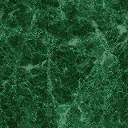 